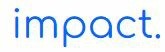 Shipping address:Warehouse 1 IndonesiaPurchase Order #P00196Meat and Co  +62 315555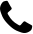 NPWP: 1234567Purchase Representative:LenyOrder Date:10/09/2023 10:25:50Email: info@yourcompany.com Web: https://www.sunpop.cn NPWP: 1579 Page: 1 / 1DescriptionTaxesDate Req.QtyOriginalPriceDisc.%Global Disc.%Unit PriceAmount[01210] Daging Sapi Giling Lokal10%10/09/202310:26:1650.000kg45,000.000.000.0045,000.00Rp 2,250,000[01230] Daging Sapi Sliced Lokal10%10/09/202310:26:2550.000kg40,000.000.000.0040,000.00Rp 2,000,000SubtotalSubtotalRp 4,250,000TaxesTaxesRp 425,000Global DiscountGlobal DiscountRp 0TotalTotalRp 4,675,000